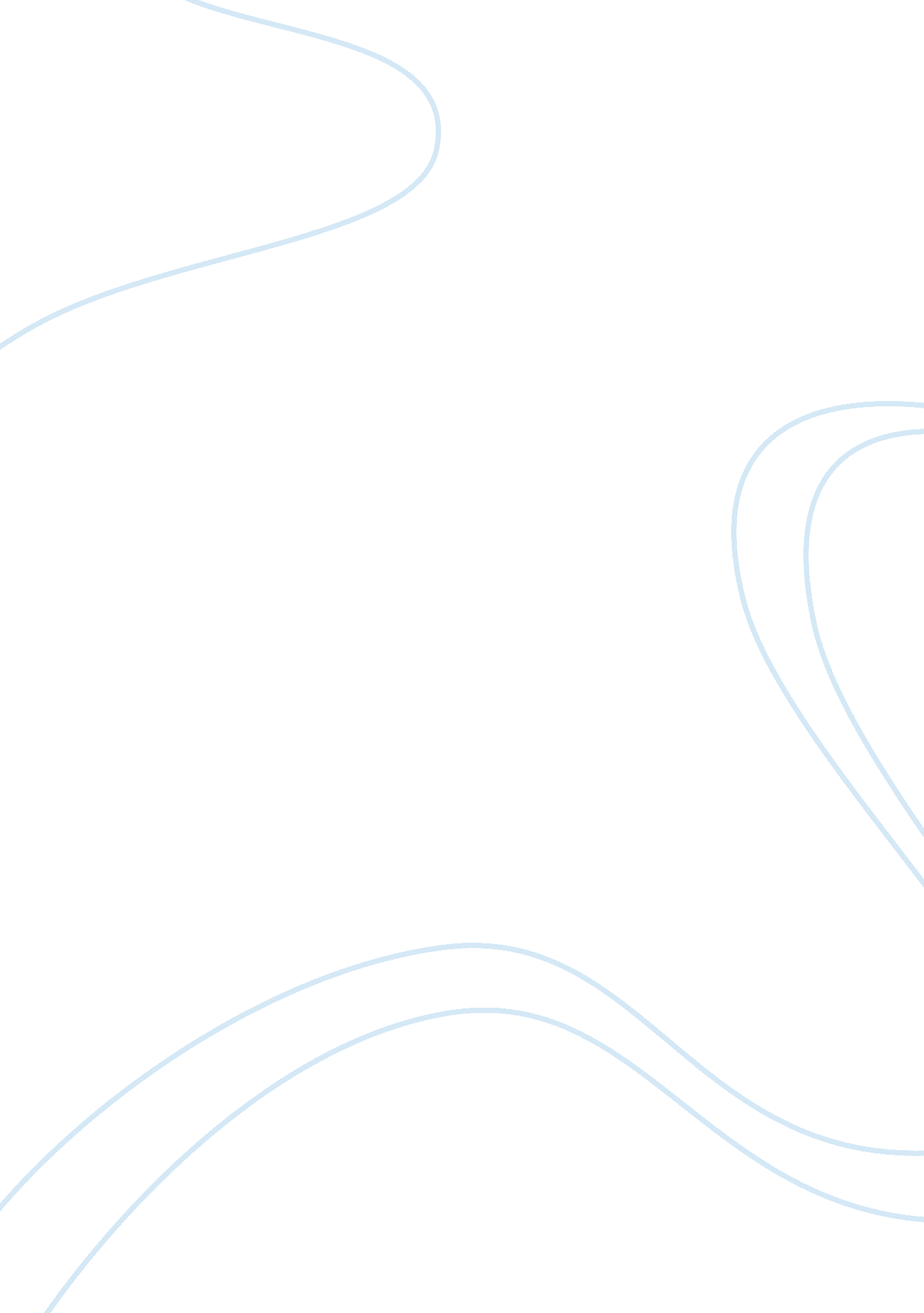 Three reviews of boyz n the hood essay sample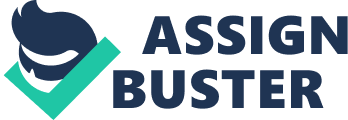 The writer firstly compares “ Boyz N the Hood” to an article in a “ major metropolitan newspaper” this comparison immediately discredits the film’s claim to historical importance that the writer must no doubt be aware of. To complement the film’s poignancy Desson Howe describes the film as “ often” tearing “ at the heart” before equating Evaluation Commentary: Film Promotional Campaign 